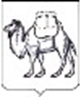 ТЕРРИТОРИАЛЬНАЯ ИЗБИРАТЕЛЬНАЯ КОМИССИЯСОСНОВСКОГО РАЙОНАРЕШЕНИЕ24 июля 2023 года                                                                                             №84/739-5с. ДолгодеревенскоеО признании кандидата в депутаты Совета депутатов сельского поселения Новый Кременкуль четвертого созыва Устимовой Дарьи Дмитриевны, выдвинутой Местным отделением социалистической политической партии «СПРАВЕДЛИВАЯ РОССИЯ-ПАТРИОТЫ-ЗА ПРАВДУ» в Сосновском районе Челябинской области, утратившим статус кандидатаПроверив соблюдение предусмотренного Федеральным законом от 12 июня 2002 года № 67-ФЗ «Об основных гарантиях избирательных прав и права на участие в референдуме граждан Российской Федерации» (далее – Федеральный закон), Федерального закона от 11 июля 2001 года  № 95-ФЗ «О политических партиях», Законом Челябинской области от 29 июня 2006 года № 36-ЗО «О муниципальных выборах в Челябинской области» (далее – Закон Челябинской области) порядка выдвижения кандидата в депутаты Совета депутатов сельского поселения Новый Кременкуль четвертого созыва Устимовой Дарьи Дмитриевны, выдвинутой Местным отделением социалистической политической партии «СПРАВЕДЛИВАЯ РОССИЯ-ПАТРИОТЫ-ЗА ПРАВДУ» в Сосновском районе Челябинской области, утратившим статус кандидата, а также представленные документы, необходимые для выдвижения, территориальная избирательная комиссия Сосновского района, на которую в соответствии с решением территориальной избирательной комиссии Сосновского района №75/666-5 от 15 июня 2023 года возложено исполнение полномочий окружной избирательной комиссии по выборам депутатов Совета депутатов сельского поселения Новый Кременкуль четвертого созыва, установила следующее:16 июня 2023 года в газете «Сосновская Нива» № 28(11780) было официально опубликовано решение Совета депутатов сельского поселения Новый Кременкуль «О назначении выборов депутатов Совета депутатов сельского поселения Новый Кременкуль четвертого созыва».6 июля 2023 года Устимова Дарья Дмитриевна представила в территориальную избирательную комиссию Сосновского района, на которую в соответствии с решением территориальной избирательной комиссии Сосновского района №75/666-5 от 15 июня 2023 года возложено исполнение полномочий окружной избирательной комиссии по выборам депутатов Совета депутатов сельского поселения Новый Кременкуль четвертого созыва, документы о выдвижении его кандидатом в депутаты Совета депутатов сельского поселения Новый Кременкуль четвертого созыва.В соответствии с частью 2 статьи 23 Закона Челябинской области в избирательную комиссию должны быть представлены документы для регистрации кандидата в депутаты Совета депутатов сельского поселения Новый Кременкуль четвертого созыва, определен пунктам 4 части 2 статьи 23 Закона Челябинской области.До истечения срока, установленного частью 2 статьи 23 Закона Челябинской области (не позднее 16 июля 2023 года до 18 часов по местному времени), документы, необходимые для регистрации кандидатом в депутаты Совета депутатов сельского поселения Новый Кременкуль четвертого созыва в избирательную комиссию Устимовой Дарьей Дмитриевной представлены не были, о чем 20 июля 2023 года ей в соответствии с пунктом 1.1 статьи 38 Федерального закона, частью 1.1 статьи 23 Закона Челябинской области было направлено извещение.Учитывая вышеизложенное, руководствуясь пунктом 5 статьи 41 Федерального закона, территориальная избирательная комиссия Сосновского района, на которую в соответствии с решением территориальной избирательной комиссии Сосновского района №75/666-5 от 15 июня 2023 года возложено исполнение полномочий окружной избирательной комиссии по выборам депутатов Совета депутатов сельского поселения Новый Кременкуль четвертого созыва, РЕШИЛА:Признать кандидата в депутаты Совета депутатов сельского поселения Новый Кременкуль четвертого созыва Устимову Дарью Дмитриевну, выдвинутую Местным отделением социалистической политической партии «СПРАВЕДЛИВАЯ РОССИЯ-ПАТРИОТЫ-ЗА ПРАВДУ» в Сосновском районе Челябинской области, утратившей статус кандидата.2. 	Направить копию настоящего решения Устимовой Дарье Дмитриевне. 3. Направить настоящее решение в избирательную комиссию Челябинской области для размещения в информационно-телекоммуникационной сети «Интернет».4.  Контроль за исполнением настоящего решения возложить 
на секретаря территориальной избирательной комиссии Сосновского района Щастливую И.М.Председатель комиссии                                                                            Т.Б. КорниенкоСекретарь комиссии                                                                                И.М. Щастливая